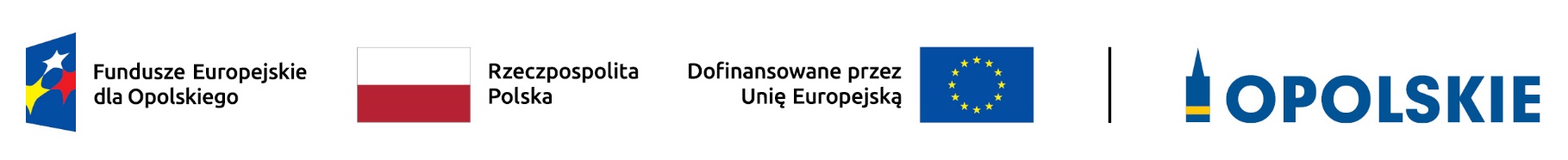 Załącznik do Uchwały Nr 79 KM FEO 2021-2027z dnia 18 stycznia 2024 r.PRIORYTET I Fundusze europejskie na rzecz wzrostu innowacyjności i konkurencyjności opolskiegoDZIAŁANIE 1.6 „Promocja MŚP w tym wsparcie internacjonalizacji oraz promocji eksportu"KRYTERIA FORMALNO-MERYTORYCZNE WYBORU GRANTÓWOpole, 2024 r.PriorytetFundusze europejskie na rzecz wzrostu innowacyjności i konkurencyjności opolskiegoDziałaniePromocja MŚP w tym wsparcie internacjonalizacji oraz promocji eksportuProjekty w trybie grantowym: Typ przedsięwzięcia:1. Wsparcie współpracy gospodarczej MŚP w wymiarze krajowym i międzynarodowym. 2. Promocja gospodarcza MŚP, w tym udział w wydarzeniach krajowych i międzynarodowych m.in. misjach/targach.Projekty w trybie grantowym: Typ przedsięwzięcia:1. Wsparcie współpracy gospodarczej MŚP w wymiarze krajowym i międzynarodowym. 2. Promocja gospodarcza MŚP, w tym udział w wydarzeniach krajowych i międzynarodowych m.in. misjach/targach.Kryteria formalno-merytoryczne wyboru grantówKryteria formalno-merytoryczne wyboru grantówlp.Nazwa kryteriumDefinicjaOpis znaczenia kryterium12341.Status przedsiębiorcyWnioskodawca posiada status mikro, małego lub średniego przedsiębiorstwa zgodnie z definicją zawartą w załączniku 1 do Rozporządzenia Komisji (UE) nr 651/2014. W kategorię tę wliczają się również przedsiębiorstwa z branży rolno-spożywczej nie prowadzące produkcji podstawowej produktów rolnych zgodnie z art. 2 pkt 9 rozporządzenia Komisji (UE) nr 651/2014).Kryterium weryfikowane na podstawie zapisów wniosku o dofinansowanie i załączników i/lub wyjaśnień udzielonych przez Wnioskodawcę. Kryterium bezwzględne (0/1)2. Prowadzenie działalność gospodarczej na terenie województwa opolskiego minimum 24 miesiącePrzedsiębiorca prowadzi działalność gospodarczą na terenie województwa opolskiego minimum 24  miesiącePoprzez prowadzenie działalności gospodarczej rozumie się posiadanie siedziby firmy lub oddziału na terenie woj. opolskiego.Kryterium weryfikowane na podstawie zapisów Rejestru Przedsiębiorców KRS lub CEiDG.Kryterium bezwzględne (0/1)3.Przedmiot wsparcia (produkt/usługa promowana na targach) Przedmiot wsparcia (produkt/usługa promowana na targach) nie może stanowić działalności handlowej Wnioskodawcy rozumianej jako handel wyrobami lub usługami obcymi.Kryterium weryfikowane na podstawie zapisów Rejestru Przedsiębiorców KRS lub CEiDG.Kryterium bezwzględne (0/1)4.Wykluczenia z możliwości ubiegania się o dofinansowanieNiepodleganie wykluczeniu z możliwości ubiegania się o dofinansowanie ze środków UE na podstawie odrębnych przepisów:Przedsiębiorca (wnioskodawca):nie został wykluczony z możliwości otrzymania wsparcia na podstawie art. 207 ust. 4 ustawy z dnia 27 sierpnia 2009 r. o finansach publicznych (t.j. Dz.U. 2023 poz. 1270 z późn. zm.),nie jest objęty  zakazem dostępu do środków, o których mowa w art. 5 ust. 3 pkt 1 i 4 ustawy z dnia 27 sierpnia 2009 r. o finansach publicznych (t.j. . Dz.U. 2023 poz. 1270 z późn. zm.) na podstawie z art. 12 ust. 1 pkt. 1 ustawy z dnia 15 czerwca 2012 r. o skutkach powierzania wykonywania pracy cudzoziemcom przebywającym wbrew przepisom na terytorium Rzeczypospolitej Polskiej (Dz.U. 2021 poz. 1745) oraz na podstawie art. 9 ust. 1 pkt 2a ustawy z dnia 28 października 2002 r. o odpowiedzialności podmiotów zbiorowych za czyny zabronione pod groźbą kary (t.j. Dz.U. 2023 poz. 659),co na etapie składania wniosku o przyznanie grantu przedsiębiorca potwierdza stosownym oświadczeniem (stosownymi oświadczeniami) i/lub załącznikami.Przedsiębiorca (wnioskodawca) nie prowadzi działalności w zakresie:produkcji lub wprowadzania do obrotu napojów alkoholowych;produkcji lub wprowadzania do obrotu treści pornograficznych;obrotu materiałami wybuchowymi, bronią i amunicją oraz ich produkcji;gier losowych, zakładów wzajemnych, gier na automatach i gier na automatach o niskich wygranych;produkcji lub wprowadzania do obrotu środków odurzających, substancji psychotropowych lub prekursorów;prowadzenia działalności jako instytucja finansowa, bankowa oraz z sektora kas spółdzielczych,co na etapie składania wniosku o przyznanie wsparcia będzie weryfikowane na podstawie wpisów do rejestru KRS/CEIDG.Wsparcie nie może być udzielone:osobie fizycznej, jeśli została skazana prawomocnym wyrokiem za przestępstwo składania fałszywych zeznań, przekupstwa, przeciwko mieniu, wiarygodności dokumentów, obrotowi pieniędzmi i papierami wartościowymi, obrotowi gospodarczemu, systemowi bankowemu, karno-skarbowe albo inne związane z wykonywaniem działalności gospodarczej lub popełnione w celu osiągnięcia korzyści majątkowych; innemu podmiotowi niż wskazany w pkt. 1), jeżeli członek jego organów zarządzających bądź wspólnik spółki osobowej został skazany prawomocnym wyrokiem za przestępstwo składania fałszywych zeznań, przekupstwa, przeciwko mieniu, wiarygodności dokumentów, obrotowi pieniędzmi i papierami wartościowymi, obrotowi gospodarczemu, systemowi bankowemu, karno-skarbowe albo inne związane z wykonywaniem działalności gospodarczej lub popełnione w celu osiągnięcia korzyści majątkowych;podmiotowi zbiorowemu, wobec którego sąd orzekł zakaz korzystania z dotacji, subwencji lub innych form wsparcia finansowego środkami publicznymi.Niepodleganie powyższym wykluczeniom z możliwości otrzymania wsparcia na etapie składania wniosku o przyznanie wsparcie przedsiębiorca potwierdza stosownym oświadczeniem/ stosownymi oświadczeniami.Kryterium weryfikowane na podstawie zapisów wniosku o dofinansowanie i załączników i/lub wyjaśnień udzielonych przez Wnioskodawcę.Kryterium bezwzględne (0/1)5.Projekt nie został zakończony przed złożeniem  wniosku 
o dofinansowanieNa podstawie art. 63 Rozporządzenia Parlamentu Europejskiego i Rady nr 2021/1060 z 24 czerwca 2021 r. projekty nie zostaną wybrane do wsparcia z Funduszy, w przypadku gdy zostały fizycznie ukończone lub w pełni wdrożone przed złożeniem wniosku o dofinansowanie w ramach programu, niezależnie od tego, czy dokonano wszystkich powiązanych płatności.Kryterium weryfikowane na podstawie zapisów wniosku o dofinansowanie i załączników i/lub wyjaśnień udzielonych przez Wnioskodawcę. Kryterium bezwzględne (0/1)6.Zgodność wnioskowanej pomocy publicznej pomocy de minimis z właściwymi przepisamiZgodność wnioskowanej pomocy publicznej pomocy de minimis z właściwymi przepisami prawa wspólnotowego i krajowego dotyczącymi zasad udzielania wsparcia obowiązującymi w momencie udzielania wsparcia wskazanymi w Szczegółowym Opisie Priorytetów Programu Fundusze Europejskie dla Opolskiego 2021-2027 (SZOP) i/lub Regulaminie wyboru projektów.Kryterium weryfikowane na podstawie zapisów wniosku o dofinansowanie i załączników i/lub wyjaśnień udzielonych przez Wnioskodawcę. Kryterium bezwzględne (0/1)7.Działalność przedsiębiorcy, którą planuje promować na targach a rodzaj targów na które organizowany jest wyjazdDziałalność przedsiębiorcy, którą planuje promować na targach jest zbieżna z profilem targów na które organizowany jest wyjazd.Kryterium weryfikowane na podstawie zapisów wniosku o dofinansowanie i załączników i/lub wyjaśnień udzielonych przez Wnioskodawcę oraz rejestru przedsiębiorców KRS lub CEiDG.Kryterium bezwzględne (0/1)8.Zakaz wsparcia pomocy wywozowej (niedozwolonego wsparcia działalności eksportowej)Przedsiębiorca biorąc udział w targach będzie promował wprowadzenie dotychczasowego produktu/usługi na nowy rynek zagraniczny lub wprowadzenie nowego produktu/usługi na dotychczasowy rynek zagraniczny.Powyższy warunek wynika z zasad określonych w rozporządzeniu Komisji (UE) nr 1407/2013, które wyłącza możliwość udzielania pomocy przyznawanej na działalność związaną z wywozem do państw trzecich lub państw członkowskich, tzn. pomocy bezpośrednio związanej z ilością wywożonych produktów, tworzeniem i prowadzeniem sieci dystrybucyjnej lub innymi wydatkami bieżącymi związanymi z prowadzeniem działalności wywozowej (nazywanej dalej pomocą wywozową albo pomocą eksportową).Kryterium weryfikowane na podstawie zapisów wniosku o dofinansowanie i załączników i/lub wyjaśnień udzielonych przez Wnioskodawcę. Kryterium bezwzględne (0/1)9.Zgodność projektu z przepisami OOŚ Weryfikacji podlegać będzie, czy projekt jest zgodny z przepisami OOŚ, m.in., czy:- Wnioskodawca wykazał, że projekt będzie miał pozytywny lub w uzasadnionych przypadkach neutralny wpływ na zasadę  zrównoważonego rozwoju;- projekt jest zgodny z zasadą ‘nie czyń znaczących szkód’ DNSH;- projekt jest zgodny z krajowymi oraz unijnymi przepisami ochrony środowiska.Kryterium weryfikowane na podstawie zapisów wniosku o dofinansowanie i załączników i/lub wyjaśnień udzielonych przez Wnioskodawcę.Kryterium bezwzględne (0/1)10.Zgodność projektu z zasadami horyzontalnymi oraz aktami prawnymi dot. niedyskryminacji Weryfikacji podlegać będzie, czy projekt jest zgodny z politykami horyzontalnymi UE oraz obowiązującymi aktami prawnymi dot. niedyskrymiancji, m.in., czy:- projekt będzie miał pozytywny/ ewentualnie neutralny wpływ na zasadę równości szans i niedyskryminacji, w tym dostępność dla osób  z niepełnosprawnościami;- projekt jest zgodny z zasadą równości kobiet i mężczyzn;- projekt jest zgodny z Kartą Praw Podstawowych Unii Europejskiej z dnia 26 października 2012 r. (Dz. Urz. UE C 326 z 26.10.2012), w zakresie odnoszącym się do sposobu realizacji, zakresu projektu i Wnioskodawcy;- projekt jest zgodny z Konwencją o Prawach Osób Niepełnosprawnych, sporządzoną w Nowym Jorku dnia 13 grudnia 2006 r. (Dz. U. z 2012 r. poz. 1169, z późn. zm.), w zakresie odnoszącym się do sposobu realizacji, zakresu projektu i Wnioskodawcy;- projekt jest zgodny z innymi zasadami dotyczącymi pomocy publicznej.Kryterium weryfikowane na podstawie zapisów wniosku o dofinansowanie i załączników i/lub wyjaśnień udzielonych przez Wnioskodawcę.Kryterium bezwzględne (0/1)11.Pozostałe wymogi niezbędne do uzyskania wsparciaDokumentacja projektowa jest kompletna (wniosek i załączniki zostały prawidłowo podpisane i nie zawierają błędów formalno- technicznych).Dopuszcza się 1 – krotną możliwość poprawy/uzupełnienia wniosku i/lub załączników na każdym etapie oceny.Kryterium weryfikowane na podstawie zapisów wniosku o dofinansowanie i załączników.Kryterium bezwzględne (0/1)12.Zgodność strategii internacjonalizacji przedsiębiorstwa z wnioskiem o dofinansowanie Strategia internacjonalizacji przedsiębiorstwa, znana także jako strategia eksportowa/ plan rozwoju eksportu - to dokument strategiczny zawierający określone badania i analizy, związane z rozwojem działalności eksportowej przedsiębiorstwa oraz wprowadzeniem produktów bądź usług na wybrane rynki zagraniczne.Strategia eksportowa zawiera opis zagadnień, związanych m.in. z:analizą możliwości eksportowych firmy,analizą i wskazaniem rekomendowanych rynków docelowych ekspansji zagranicznej,opisem sposobu wejścia do wybranych krajów,analizą i doborem odpowiednich narzędzi promocyjnych i metod marketingowych,analizą mocnych i słabych stron oferty produktowej pod kątem wybranych krajów,analizami i porównaniem oferty bezpośrednich konkurentów firmy na rekomendowanych rynkach zagranicznych,analizą możliwych źródeł finansowania przedsięwzięcia eksportowego.Kryterium weryfikowane na podstawie informacji w dostarczonej strategii internacjonalizacji przedsiębiorstwa.Kryterium bezwzględne (0/1)Kryteria formalno-merytoryczne wyboru grantów (punktowane)Kryteria formalno-merytoryczne wyboru grantów (punktowane)Kryteria formalno-merytoryczne wyboru grantów (punktowane)Kryteria formalno-merytoryczne wyboru grantów (punktowane)Kryteria formalno-merytoryczne wyboru grantów (punktowane)Kryteria formalno-merytoryczne wyboru grantów (punktowane)lp.Nazwa kryteriumDefinicjaOpis znaczenia kryteriumWagaPunktacja1234561.Wnioskodawca posiada w ofercie produkty (wyroby lub usługi), które mają potencjał eksportowy3 pkt - Wnioskodawca posiada w ofercie 3 i więcej produkty (wyroby lub usługi), które mają potencjał eksportowy,2 pkt - Wnioskodawca posiada w ofercie 2 produkty (wyroby lub usługi), które mają potencjał eksportowy,1 pkt – Wnioskodawca posiada w ofercie 1 produkt (wyrób lub usługę), który ma potencjał eksportowy,0 pkt - Wnioskodawca nie posiada w ofercie produktu (wyrobu lub usługi), który ma potencjał eksportowy.W ramach potencjału eksportowego ocenia się informację na temat produktów, z którymi produkt Wnioskodawcy będzie konkurował na poszczególnych rynkach docelowych i ich oferentów oraz precyzyjnie zdefiniowane przewagi konkurencyjne produktu Wnioskodawcy na danym rynku zagranicznym, istotne z punktu widzenia grup docelowych. Oceniana będzie również standaryzacja i dopasowanie do specyficznych wymogów danego rynku (marketingowych, prawnych, celno – skarbowych). Ocenie podlega nie tylko fakt przedstawienia określonych informacji, ale również metodologia przeprowadzonych analiz, wiarygodność i adekwatność źródeł danych, czytelność/jednoznaczność używanych sformułowań. Nie będą uznawane za wystarczające ogólnikowe sformułowania typu: „wyższa jakość”, „niższa cena”, „relacja jakość/cena”, „duże zapotrzebowanie” itp. Nie będą uznawane wyniki analiz bazujących na danych nieaktualnych lub wnioski wyciągane na podstawie ogólnych statystyk rynkowych czy demograficznych, z pominięciem danych odnoszących się do branży reprezentowanej przez produkt Wnioskodawcy i danych parametryzujących/opisujących grupę docelową.Wskazane przez Wnioskodawcę w tym kryterium produkty (wyroby lub usługi) powinny się znacznie różnic między sobą. Powyższe oznacza, że np. proste usprawnienie i proste zmiany (np. koloru), sezonowe dostosowania czy konfiguracja pod potrzeby klienta nie powoduje, że produkty znacznie różnią się między sobą.Kryterium weryfikowane na podstawie informacji we wniosku o dofinansowanie i na stronie www z ofertą.Kryterium premiujące20-3 pkt2.Potencjał innowacyjny produktu (wyrobu lub usługi), który Wnioskodawca będzie promował na targachPromowany przez Wnioskodawcę na targach produkt (wyrób lub usługa) ma potencjał innowacyjny potwierdzony  w następujący sposób:3 pkt - Wnioskodawca przedłożył zgłoszenie patentowe/uzyskany patent na: wzór użytkowy/wzór przemysłowy/prawo ochronne na wzór użytkowy/prawo z rejestracji na wzór przemysłowy w związku z opracowaniem lub rozwojem produktów (wyrobów lub usług), które będą stanowiły przedmiot eksportu.2 pkt - Wnioskodawca przedłożył podpisaną umowę o dofinansowanie na realizację projektu badawczo- rozwojowego z instytucją udzielająca wsparcia w tym zakresie w związku z opracowaniem lub rozwojem produktów (wyrobów lub usług), które będą stanowiły przedmiot eksportu,1 pkt - Wnioskodawca w okresie 3 lat obrotowych poprzedzających rok złożenia wniosku ponosił nakłady na działalność B+R w związku z opracowaniem lub rozwojem produktów (wyrobów lub usług), które będą stanowiły przedmiot eksportu (co jest potwierdzone w złożonym sprawozdaniu finansowym w ramach załącznika CIT – BR/ PIT – BR lub w  sprawozdaniach o działalności badawczej i rozwojowej - PNT – 01),0 pkt - promowany przez Wnioskodawcę na targach produkt (wyrób lub usługa) nie ma potwierdzonego wyżej wymienionymi dokumentami potencjału innowacyjnego.Kryterium weryfikowane na podstawie informacji we wniosku o dofinansowanie i na stronie www z ofertą firmy, dokumentów finansowych firmy (wraz z załącznikiem CIT – BR/ PIT – BR) i /lub sprawozdań o działalności badawczej i rozwojowej - PNT – 01 i/lub podpisanej umowy o dofinansowanie na realizację projektu badawczo- rozwojowego z instytucją udzielająca wsparcia w tym zakresie i/lub zgłoszenia patentowego/uzyskanego patentu na wzór użytkowy/wzór przemysłowy/prawa ochronnego na wzór użytkowy/prawa z rejestracji na wzór przemysłowy.Kryterium premiujące rozstrzygające nr 220-3 pkt3.Certyfikaty dotyczące firmy Wnioskodawcy:certyfikaty eksportowe (certyfikaty, świadectwa i atesty wyrobu wymagane w obrocie towarami na rynkach zagranicznych/danego kraju,certyfikaty jakości (ISO, produktów itp.)(proszę wymienić jakie oraz załączyć kopie)Za co najmniej 1 udokumentowany certyfikat eksportowy (wskazany w ppkt. a) zostanie przyznany jeden punkt oraz za co najmniej 1 udokumentowany certyfikat jakości (wskazany w ppkt. b) zostanie przyznany 1 punkt.W przypadku posiadania co najmniej 1 certyfikatu eksportowego i co najmniej 1 certyfikatu jakościowego punkty ulegają sumowaniu.Kryterium weryfikowane na podstawie informacji we wniosku o dofinansowanie wraz z kopiami certyfikatów.Kryterium premiujące rozstrzygające nr 120-2 pkt4.Przedsiębiorca posiada  doświadczenie w zakresie działań promocyjno-informacyjnych (w ciągu ostatnich 2 lat) ukierunkowanych na zdobywanie nowych zagranicznych kontraktów handlowych (udział w zagranicznych targach i podobnych wydarzeniach tematycznych, udział w targach międzynarodowych w kraju)3 pkt – doświadczenie w więcej niż dwóch wyjazdach;2 pkt – doświadczenie w dwóch wyjazdach;1 pkt – doświadczenie w jednym wyjeździe;0 pkt – brak doświadczenia w danym zakresie.Kryterium weryfikowane na podstawie informacji we wniosku o dofinansowanie, opisu 2-letniego doświadczenia Wnioskodawcy ze wskazaniem wyjazdów, w których uczestniczył i wykazem wpisów do katalogów targowych tych wydarzeń (powyższe należy dołączyć do dokumentacji).Kryterium premiujące10-3 pkt5.Potencjał kadrowy2 pkt. – biegła znajomość języka angielskiego lub języka kraju docelowego targów - umożliwiająca min. 3 osobom reprezentującym firmę samodzielną komunikację z zagranicznymi przedsiębiorstwami (poziom min. B2),1 pkt. – umiarkowana znajomość języka angielskiego lub języka kraju docelowego targów dwóch i więcej osób reprezentujących firmę – poziom komunikatywny,0 pkt. – podstawowa znajomość lub brak znajomości języka angielskiego lub języka kraju docelowego targów przez przynajmniej jedną osobę reprezentującą firmę.Kryterium weryfikowane na podstawie oświadczenia wnioskodawcy we wniosku o dofinansowanie (znajomość przez osobę reprezentującą firmę języka angielskiego lub języka kraju docelowego targów)Kryterium premiujące 10-2 pkt6.Strona www wnioskodawcy2 pkt – posiadanie strony www firmy w języku polskim  i angielskim i języku kraju docelowego wyjazdu na targi;1 pkt – posiadanie strony www firmy w języku polskim i angielskim;0 pkt – prezentacja pełnej oferty firmy w języku polskim lub brak kompletnej oferty firmy.Kryterium weryfikowane na podstawie informacji we wniosku o dofinansowanie oraz weryfikacja strony www. wnioskodawcy przez Komisję Oceniającą w dniu oceny projektów.Kryterium premiujące 10-2 pkt7.Ocena reprezentantów firmy podczas targów: stanowiska związane z marketingiem/handlem/ bezpośrednią obsługą klienta zagranicznego/stanowiska związane ze znajomością technologii produkcji 
i jakości promowanych na targach produktów1 pkt – wszyscy reprezentanci firmy podczas targów branżowych posiadają stanowiska związane z marketingiem/handlem/bezpośrednią obsługą klienta zagranicznego/stanowiska związane ze znajomością technologii produkcji i jakości promowanych na targach produktów.0 pkt – przynajmniej jeden z reprezentantów firmy podczas targów branżowych nie ma stanowiska związanego z marketingiem /handlem/bezpośrednią obsługą klienta zagranicznego/stanowiska związanego ze znajomością technologii produkcji i jakości promowanych na targach produktów.Kryterium weryfikowane na podstawie oświadczenia/ informacji we wniosku o dofinansowanie i/lub informacji dotyczących projektu pozyskanych w inny sposób.Kryterium premiujące 10 lub 1 pkt8.Działalność przedsiębiorcy, którą planuje promować na targach a RSI (Regionalna Strategia Innowacji)1 pkt -  Działalność przedsiębiorcy, którą planuje promować na targach wpisuje się w obszar regionalnych specjalizacji inteligentnych (wymienionych w Regionalnej Strategii Innowacji Województwa Opolskiego 2030).0 pkt -  Działalność przedsiębiorcy, którą planuje promować na targach nie wpisuje się w obszar regionalnych specjalizacji inteligentnych (wymienionych w Regionalnej Strategii Innowacji Województwa Opolskiego 2030).Kryterium weryfikowane na podstawie zapisów wniosku o dofinansowanie i załączników i/lub wyjaśnień udzielonych przez Wnioskodawcę oraz rejestru przedsiębiorców KRS lub CEiDG.Kryterium premiujące 10 lub 1 pkt 9.Wnioskodawca posiada siedzibę firmy lub oddział na terenach wpisujących się w OSI krajowe i/lub w OSI regionalne1 pkt - Wnioskodawca posiada siedzibę firmy lub oddział na terenach wpisujących się w OSI krajowe i/lub OSI regionalne.0 pkt - Wnioskodawca posiada siedzibę firmy lub oddział poza terenami wpisującymi się w OSI krajowe i/lub w OSI regionalne.OSI krajowe (tj. miasta średnie tracące funkcje społeczno - gospodarcze oraz obszary zagrożone trwałą marginalizacją) zostały wskazane w Krajowej Strategii Rozwoju Regionalnego 2030 (https://www.gov.pl/web/fundusze-regiony/krajowa-strategia-rozwoju-regionalnego).Osi krajowe w województwie opolskim to: Miasta średnie tracące funkcje społeczno-gospodarcze - 8 miast: Brzeg, Kędzierzyn-Koźle, Kluczbork, Krapkowice, Namysłów, Nysa, Prudnik, Strzelce Opolskie,Obszary zagrożone trwałą marginalizacją - 15 gmin: Baborów, Branice, Cisek, Domaszowice, Gorzów Śląski, Kamiennik, Murów, Otmuchów, Paczków, Pakosławice, Pawłowiczki, Radłów, Świerczów, Wilków, Wołczyn.OSI regionalne (Subregion Południowy – powiat: głubczycki, nyski, prudnicki), które charakteryzują się niższymi wskaźnikami rozwoju społeczno-gospodarczego.Kryterium weryfikowane na podstawie Rejestru Przedsiębiorców KRS lub CEiDG.Kryterium premiujące 10 lub 1 pkt10.Produkt/usługa Wnioskodawcy, która będzie promowana na targach branżowych  wspiera transformację gospodarki w kierunku automatyzacji/cyfryzacji i/lub obiegu zamkniętego/ niskoemisyjności2 pkt – Produkt/usługa Wnioskodawcy, która będzie promowana na targach branżowych  wspiera transformację gospodarki w kierunku automatyzacji /cyfryzacji i obiegu zamkniętego/ niskoemisyjności1 pkt -  Produkt/usługa Wnioskodawcy, która będzie promowana na targach branżowych  wspiera transformację gospodarki w kierunku automatyzacji /cyfryzacji lub obiegu zamkniętego/ niskoemisyjności 0 pkt – Produkt/usługa Wnioskodawcy, która będzie promowana na targach branżowych nie wspiera transformacji gospodarki w kierunku automatyzacji/cyfryzacji i obiegu zamkniętego/ niskoemisyjności.Automatyzacja oznacza stosowanie urządzeń do zbierania i przetwarzania informacji, przejmujących pewne działania poznawcze, intelektualne i decyzyjne człowieka, wykonywane dotąd przez niego w trakcie użytkowania obiektu lub w trakcie prac twórczych (np. projektowania, konstruowania, uczenia). Automatyzacja może dotyczyć zarówno procesu produkcyjnego, jak i automatyzacji procesów biznesowych. Automatyzacja produkcji jest wykorzystaniem potencjału maszyn w trakcie procesów wytwórczych i wdrożenie odpowiednio wybranych rozwiązań na danej linii produkcyjnej. Automatyzacja i robotyzacja procesów produkcyjnych zmniejsza udział człowieka, jednocześnie zwiększając wydajność działań. Automatyzacja procesów biznesowych to wykorzystanie systemów informatycznych do zastąpienia i zarządzania bieżącymi, ręcznymi procesami w działalności przedsiębiorstwa. Cyfryzacja oznacza proces polegający na stopniowym wprowadzania technologii cyfrowej do otaczającego środowiska. Za cyfryzację uważa się rozpowszechnianie, popularyzowanie i wprowadzanie szeroko pojętej infrastruktury elektronicznej. Transformacja cyfrowa w przedsiębiorstwie to wykorzystanie technologii w celu przekształcenia procesów analogowych w cyfrowe.Gospodarka obiegu zamkniętego (GOZ) jest koncepcją gospodarczą, w której produkty, materiały oraz surowce powinny pozostawać w gospodarce tak długo, jak jest to możliwe, a wytwarzanie odpadów powinno być jak najbardziej zminimalizowane. Idea ta uwzględnia wszystkie etapy cyklu życia produktu, zaczynając od jego projektowania, przez produkcję, konsumpcję, zbieranie jako odpadu, aż do jego zagospodarowania .W podejściu GOZ jeżeli odpady już powstaną, powinny być traktowane jako surowce wtórne i być wykorzystane do ponownej produkcji.Niskoemisyjność w rozumieniu ograniczenia zużycia nieodnawialnych surowców – o co najmniej 1/5, zmniejszenia emisji gazowych i pyłowych, ścieków, hałasu, promieniowania niejonizującego o co najmniej 1/5 w któreś z ww. emisji, ograniczenia powstawania odpadów o co najmniej 1/5 , wzrostu OZE w bilansie energetycznym firmy o co najmniej 1/5 całkowitego zapotrzebowania na energię.Kryterium weryfikowane na podstawie informacji we wniosku o dofinansowanie i na stronie www z ofertą firmy.Kryterium premiujące 10-2  pkt.11.Kryterium odprowadzania przez wnioskodawcę podatku dochodowego na terenie województwa opolskiego (PIT/CIT)2 pkt – Wnioskodawca odprowadza podatek dochodowy na terenie województwa opolskiego w obszarze realizacji projektu,0 pkt – Wnioskodawca nie odprowadza podatku dochodowego na terenie województwa opolskiego w obszarze realizacji projektu.Kryterium weryfikowane na podstawie dokumentów finansowych PIT/CIT za ostatni zamknięty rok obrotowy. Decydująca jest właściwość urzędu (Urząd Skarbowy, Urząd Gminy – znajdujące się na terenie województwa opolskiego).Kryterium premiujące 10 lub 2 pkt